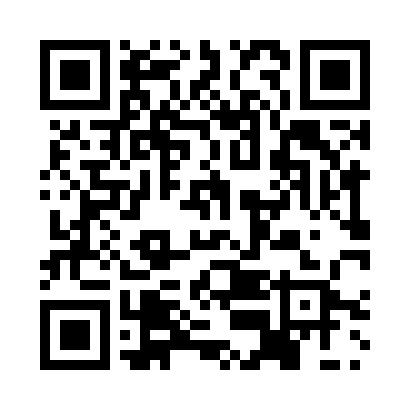 Prayer times for Ambresin, BelgiumMon 1 Apr 2024 - Tue 30 Apr 2024High Latitude Method: Angle Based RulePrayer Calculation Method: Muslim World LeagueAsar Calculation Method: ShafiPrayer times provided by https://www.salahtimes.comDateDayFajrSunriseDhuhrAsrMaghribIsha1Mon5:197:151:445:178:1310:022Tue5:167:131:435:188:1510:043Wed5:147:111:435:198:1610:064Thu5:117:091:435:208:1810:085Fri5:087:061:425:208:1910:106Sat5:057:041:425:218:2110:137Sun5:037:021:425:228:2310:158Mon5:007:001:425:238:2410:179Tue4:576:581:415:248:2610:1910Wed4:546:561:415:248:2710:2111Thu4:516:531:415:258:2910:2412Fri4:486:511:415:268:3110:2613Sat4:456:491:405:278:3210:2814Sun4:436:471:405:278:3410:3115Mon4:406:451:405:288:3610:3316Tue4:376:431:405:298:3710:3517Wed4:346:411:395:308:3910:3818Thu4:316:391:395:308:4010:4019Fri4:286:371:395:318:4210:4320Sat4:256:351:395:328:4410:4521Sun4:226:331:385:328:4510:4822Mon4:186:311:385:338:4710:5023Tue4:156:291:385:348:4810:5324Wed4:126:271:385:348:5010:5525Thu4:096:251:385:358:5210:5826Fri4:066:231:385:368:5311:0127Sat4:036:211:375:368:5511:0328Sun4:006:191:375:378:5611:0629Mon3:566:171:375:388:5811:0930Tue3:536:151:375:389:0011:12